Bulletin d'adhésionNOM /Prénom :………………………………….Adresse : …………………………..…………………………………………………………….……………………………………………….Tél fixe : .………………   Portable ……..………Courriel : .………………………………..……… Adhésion individuelle	normale :  10 €		soutien : + de 15 €	  	petit budget : 5 € 	 Don  ………………€                Libellez votre chèque à l'ordre de 
                     Collectif de Soutien aux victimes
                          des pesticides de l'Ouest 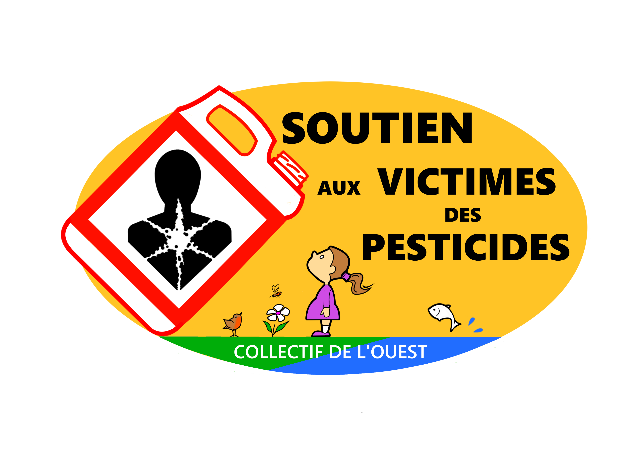 Adresse postale 	                                 La Primelais                                                              35830 BETTONCourriel 	    victime.pesticide.ouest@ecosolidaire.fr Site internet     http://victimepesticide-ouest.ecosolidaire.frBulletin d'adhésionNOM /Prénom :………………………………….Adresse : …………………………..…………………………………………………………….……………………………………………….Tél fixe : .………………   Portable ……..………Courriel : .………………………………..……… Adhésion individuelle	normale :  10 €		soutien : + de 15 €	  	petit budget : 5 € 	 Don  ………………€Libellez votre chèque à l'ordre de 
Collectif de Soutien aux victimes                
 des pesticides de l'Ouest 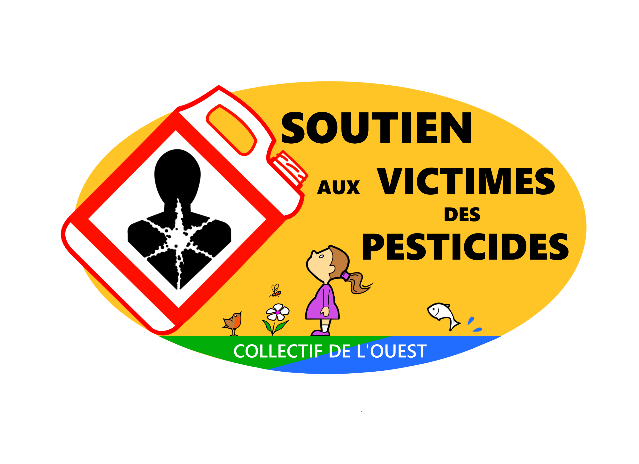 Adresse postale 	                                 La Primelais                                                             35830 BETTONCourriel 	    victime.pesticide.ouest@ecosolidaire.fr Site internet     http://victimepesticide-ouest.ecosolidaire.frBulletin d'adhésionNOM /Prénom :………………………………Adresse : …………………………..……………………………………....………………….………………………………………………Tél fixe : .………………   Portable ……..………Courriel : .………………………………..……… Adhésion individuelle	normale :  10 €		soutien : + de 15 €	  	petit budget : 5 € 	 Don  ………………€               Libellez votre chèque à l'ordre de 
                   Collectif de Soutien aux victimes
                         des pesticides de l'Ouest Adresse postale 	                                 La Primelais                                                             35830 BETTONCourriel 	    victime.pesticide.ouest@ecosolidaire.fr Site internet     http://victimepesticide-ouest.ecosolidaire.fr